IIron Ore (Hamersley Range) Agreement Act 1963Portfolio:Minister for State and Industry Development, Jobs and TradeAgency:Department of Jobs, Tourism, Science and InnovationIron Ore (Hamersley Range) Agreement Act 19631963/024 (12 Eliz. II No. 24)13 Nov 196313 Nov 1963Iron Ore (Hamersley Range) Agreement Act Amendment Act 19641964/098 (13 Eliz. II No. 98)23 Dec 196423 Dec 1964Reprint approved 1 Mar 1966 in Volume 19 of Reprinted ActsReprint approved 1 Mar 1966 in Volume 19 of Reprinted ActsReprint approved 1 Mar 1966 in Volume 19 of Reprinted ActsReprint approved 1 Mar 1966 in Volume 19 of Reprinted ActsIron Ore (Hamersley Range) Agreement Act Amendment Act 19681968/04812 Nov 196812 Nov 1968Iron Ore (Hamersley Range) Agreement Act Amendment Act 19721972/03916 Jun 197216 Jun 1972Iron Ore (Hamersley Range) Agreement Act Amendment Act 19761976/09312 Nov 197612 Nov 1976Iron Ore (Hamersley Range) Agreement Act Amendment Act 19791979/02611 Sep 197911 Sep 1979Iron Ore (Hamersley Range) Agreement Amendment Act 19821982/03927 May 198227 May 1982Iron Ore (Hamersley Range) Agreement Amendment Act 19871987/02729 Jun 198729 Jun 1987 (see s. 2)Iron Ore (Hamersley Range) Agreement Amendment Act (No. 2) 19871987/06013 Nov 198713 Nov 1987 (see s. 2)Iron Ore (Hamersley Range) Agreement Amendment Act 19901990/0329 Oct 19909 Oct 1990 (see s. 2)Iron Ore (Hamersley Range) Agreement Amendment Act 19921992/0422 Oct 19922 Oct 1992 (see s. 2)Reprinted as at 10 Mar 2000 Reprinted as at 10 Mar 2000 Reprinted as at 10 Mar 2000 Reprinted as at 10 Mar 2000 Standardisation of Formatting Act 2010 s. 4 & 42(2)2010/01928 Jun 201011 Sep 2010 (see s. 2(b) and Gazette 10 Sep 2010 p. 4341)Iron Ore Agreements Legislation Amendment Act 2010 Pt. 32010/03426 Aug 20101 Jul 2010 (see s. 2(b)(ii))Iron Ore Agreements Legislation Amendment Act (No. 2) 2010 Pt. 22010/06110 Dec 201011 Dec 2010 (see s. 2(c))Iron Ore Agreements Legislation Amendment Act 2011 Pt. 22011/06114 Dec 201115 Dec 2011 (see s. 2(b))Reprint 3 as at 17 Jan 2014 Reprint 3 as at 17 Jan 2014 Reprint 3 as at 17 Jan 2014 Reprint 3 as at 17 Jan 2014 Iron Ore (Channar Joint Venture) (Hamersley Range) Agreements Amendment Act 2017 Pt. 32017/0135 Dec 20176 Dec 2017 (see s. 2(b))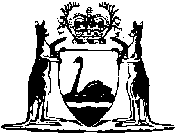 